SOAR Referrals Workflow Packet Product GuideSOAR Agency and Community AssessmentThe Agency and Community Assessment tool can help SOAR providers determine who is most likely to send referrals, which agencies/departments need SOAR marketing information, and who can assist potential applicants who are not eligible for SOAR services within your agency. We recommend completing these assessments prior to editing your referral process tools. SOAR Marketing ToolSOAR providers can customize this marketing tool to highlight their program criteria, SOAR outcomes, and guidance on making appropriate referrals. Make sure to edit the information in all sections of this infographic to fit with your agency. In the highlights section, feel free to change up the information to market what makes your SOAR program stand out. Creativity is encouraged with this tool! Agency SOAR Referral WorkflowThis workflow is useful for walking SOAR providers through each step of the referral process. Direct links are provided throughout the workflow to guide users to forms and resources that will be used throughout the referral process. Sample Referral ApplicationThe Sample Referral Application is a great tool to use as a template for your own agency’s SOAR referral process. Be sure to make appropriate edits; we want this form to fit with your agency’s SOAR program. Applicant Resource GuideAll good referral systems need a back-up plan! Customize this resource guide to assist potential applicants who are not eligible for SOAR at your agency. Make sure to include contact information for each source provided on this form. Referral Tracking WorksheetThe tracking worksheet will help you keep track of the quantity and quality of referrals from agencies throughout your community. Tracking your referrals will help to identify where your best referrals are coming from and which agencies need some guidance on making appropriate referrals. SOAR Agency and Community AssessmentAgency AssessmentWho is providing SOAR services in your agency? What are the agency criteria to receive SOAR services?If more than one case worker in your agency is providing SOAR services, do the eligibility criteria vary between providers?How many in-agency referrals do you receive per month? Where are your referrals coming from?Are there any other teams or case workers who serve SOAR eligible people, but are not making SOAR referrals?What happens when you receive a SOAR referral from within your agency and the person does not meet program criteria?What strategies and efforts does your agency implement to reduce racial disparities in service delivery?Community AssessmentDo you accept outside referrals?What agencies provide SOAR services in your community?What agencies refer potential SOAR applicants to you?How do you currently receive referrals from other agencies?Is SOAR part of coordinated entry in your CoC? Are there any agencies that serve likely SOAR-eligible people who are not making referrals?If yes, what agencies?What happens when someone is referred for SOAR services from another agency, but is not eligible for your SOAR program?What other programs/agencies provide SSI/SSDI assistance?Legal Aid?Law Schools?Advocacy programs?Churches?Other?What happens if a SOAR applicant is denied for SSI/SSDI on the initial application?What other agencies in your community, particularly those who serve divers populations, need to know about SOAR? 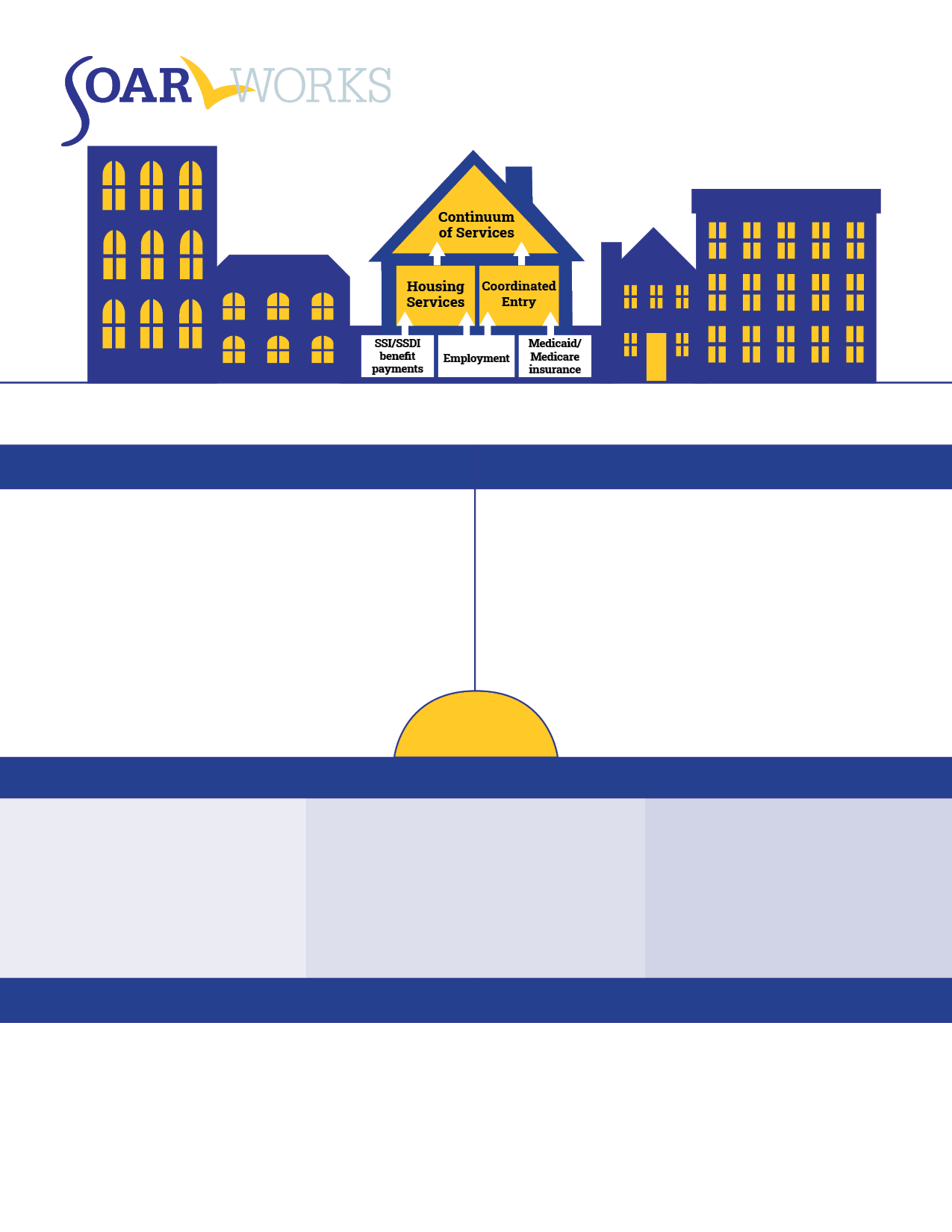 [Your Agency] SOAR Referral ProcessStep One: Receive ReferralReferring sources should utilize the SOAR Referral Tool or the [Your Agency] SOAR Referral Form. Contact potential applicant to complete the Identifying SOAR Applicants document. If determined to be an appropriate referral, schedule an intake meeting with the applicant.For assistance determining an appropriate referral, please contact your SAMHSA SOAR TA Center Liaison (find direct link to your state at https://soarworks.samhsa.gov/directory). Step Two: Determine Referral DispositionIf an appropriate referral:Prioritize and add to waitlistConsider racial disparities when prioritizing your waitlistMore information needed:Contact referral source for more informationRequest additional records to verify diagnosesIf not eligible for [Your Agency] SOAR Program:Follow up with referral for additional optionsProvide list of SSI/SSDI Resources in your communityRefer to vocational rehabilitation or other local programs that may be able to assist with employment and housingStep Three: Follow up with Referral SourceCommunicate with referral source on:Quality of referralProgram EligibilityPrioritization of ApplicationAdditional Documentation neededStep Four: Complete the SOAR Application ProcessUsing the SOAR Process Workflow for your state, complete the applicationStep Five: Track Your Referrals and OutcomesUse the [Your Agency] SOAR Referral Tracking Worksheet to track your referralEnter the outcomes of all your SOAR-assisted applications into the SOAR Online Application Tracking (OAT) system (https://soartrack.samhsa.gov/).SOAR Referral ApplicationPlease complete in full and fax to: [Contact Name] at [Fax #]Candidate Identifying Information:Part A: Homelessness/At-Risk AssessmentWhere is the candidate currently living? Check the appropriate selectionPart B: Current Application for SSA Benefits or Pending AppealPart C: Diagnostic InformationPart D: Narrative questions for SOAR eligibilityAsk these questions to the candidate and record answersSummary and Next StepsSOAR Referral Follow-upApplicant Resource GuideLow- or No-Cost Legal RepresentativesUpdate all of the following information with local resources:Legal Aid ClinicPhone: Email:Local University Law ProgramPhone:Email:Pro-Bono AttorneysPhone:Email: Local Bar AssociationPhone:Email: Vocational Rehabilitation and Work CentersVocational Rehabilitation Program Phone: Email: Employment CenterPhone: Email: Other Community ProgramsDepartment of Human ServicesContact informationCommunity Mental HealthContact informationOther Attorneys Name of FirmContact Information Local SSA OfficeContact informationReferral Tracking SpreadsheetDownload the spreadsheet here: https://soarworks.samhsa.gov/sites/soarworks.prainc.com/files/SOAR-Referral-Tracking-Spreadsheet.xlsx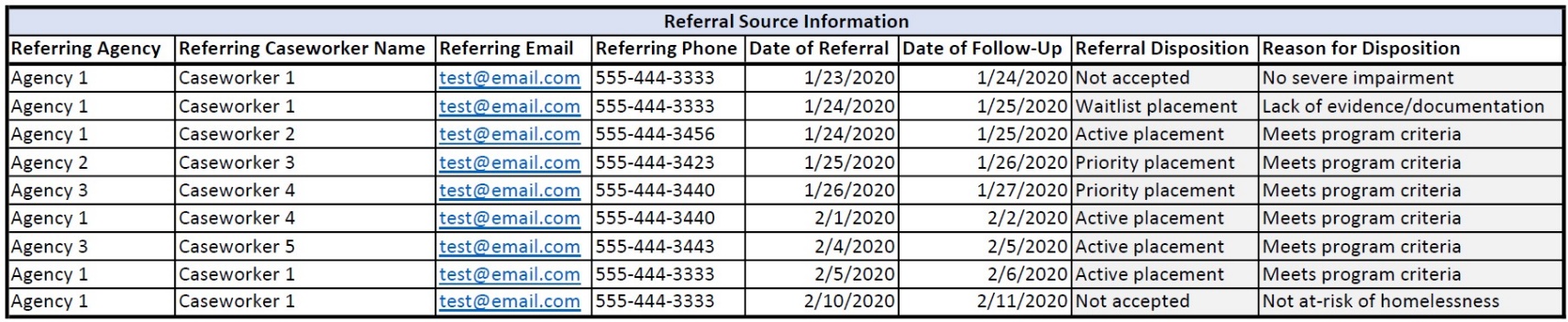 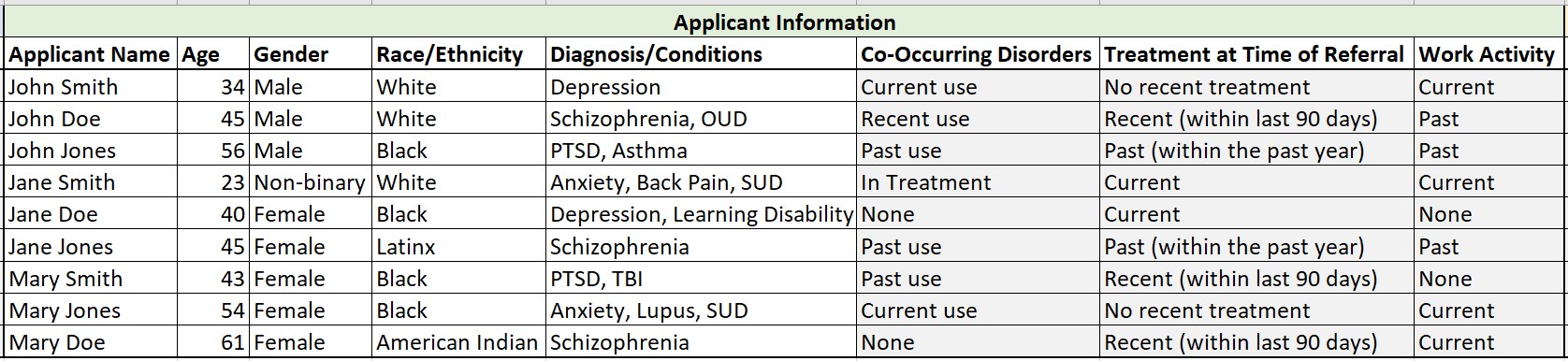 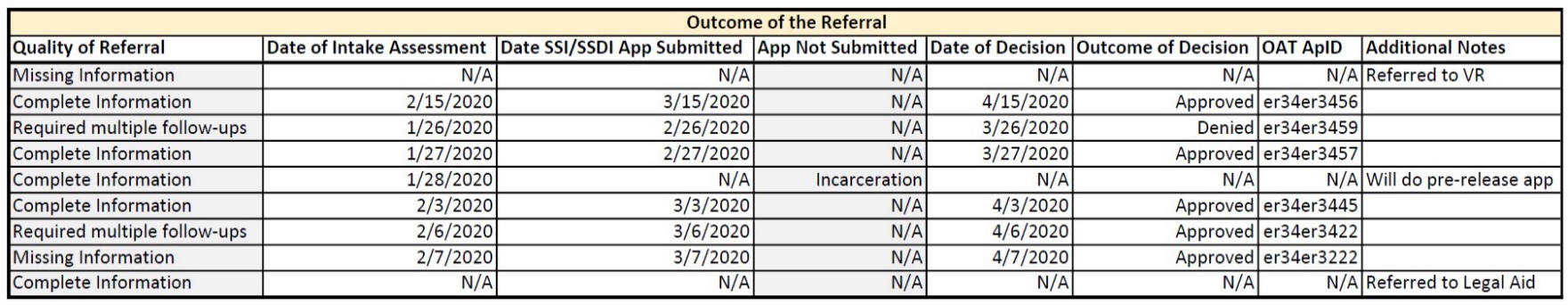 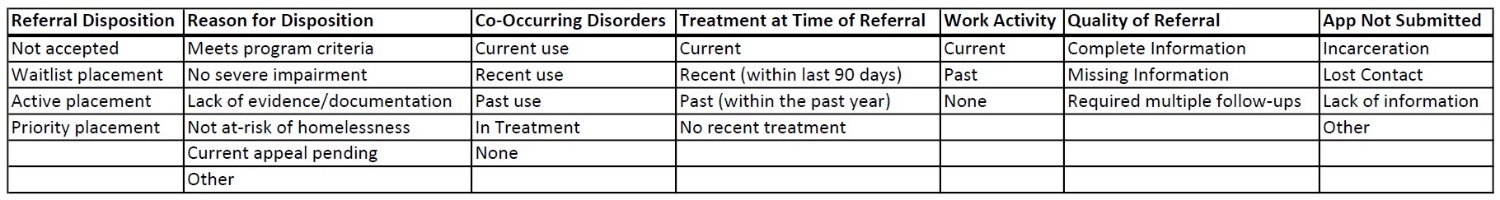 Candidate Name: Date of referral: Referring agency: Person making referral: Staff contact number: Staff contact number: Email address: Date of birth: Date of birth: Gender: Pronouns: Pronouns: Race: Race: (must be within 30 days of 18 years of age, or within 180 days if exiting foster care)(must be within 30 days of 18 years of age, or within 180 days if exiting foster care)(must be within 30 days of 18 years of age, or within 180 days if exiting foster care)(must be within 30 days of 18 years of age, or within 180 days if exiting foster care)(must be within 30 days of 18 years of age, or within 180 days if exiting foster care)(must be within 30 days of 18 years of age, or within 180 days if exiting foster care)(must be within 30 days of 18 years of age, or within 180 days if exiting foster care)(must be within 30 days of 18 years of age, or within 180 days if exiting foster care)(must be within 30 days of 18 years of age, or within 180 days if exiting foster care)(must be within 30 days of 18 years of age, or within 180 days if exiting foster care)(must be within 30 days of 18 years of age, or within 180 days if exiting foster care)(must be within 30 days of 18 years of age, or within 180 days if exiting foster care)(must be within 30 days of 18 years of age, or within 180 days if exiting foster care)(must be within 30 days of 18 years of age, or within 180 days if exiting foster care)(must be within 30 days of 18 years of age, or within 180 days if exiting foster care)SSN:Education (last grade completed):Education (last grade completed):Education (last grade completed):Education (last grade completed):Marital Status:Marital Status:Marital Status:Current living arrangement (address, shelter, area of town): Current living arrangement (address, shelter, area of town): Current living arrangement (address, shelter, area of town): Current living arrangement (address, shelter, area of town): Current living arrangement (address, shelter, area of town): Current living arrangement (address, shelter, area of town): Current living arrangement (address, shelter, area of town): Current living arrangement (address, shelter, area of town): Current living arrangement (address, shelter, area of town): Current living arrangement (address, shelter, area of town): Current living arrangement (address, shelter, area of town): Current living arrangement (address, shelter, area of town): Current living arrangement (address, shelter, area of town): Current living arrangement (address, shelter, area of town): Current living arrangement (address, shelter, area of town): Employment status: Employment status: Employment status: Veteran? Veteran? Veteran? Emergency contact name and number: Emergency contact name and number: Emergency contact name and number: Emergency contact name and number: Emergency contact name and number: Emergency contact name and number: Emergency contact name and number: Emergency contact name and number: Emergency contact name and number: Emergency contact name and number: Emergency contact name and number: Emergency contact name and number: Emergency contact name and number: Emergency contact name and number: Emergency contact name and number: Experiencing Homelessness“X”At-Risk for Homelessness“X”OutdoorsDoubled up/couch-surfingShelterReceived eviction notice or has substantial arrears in rent/utilitiesTransitional HousingPermanent supportive housing that is grant funded (Housing First placements)Exiting foster careInstitution – hospital, nursing home, etc.JailHow long has the candidate been experiencing homelessness:   Years andMonthsIs the candidate in an institution or jail?YesNoIf yes, are they expected to be released within 30 days?   YesNoWere they experiencing homelessness before entering the facility?   YesNoHas the candidate had difficulty maintaining housing?   YesNoIf yes, please describe:  If yes, please describe:  If yes, please describe:  If yes, please describe:  If yes, please describe:  Has the candidate recently applied for Social Security benefits?Has the candidate recently applied for Social Security benefits?Has the candidate recently applied for Social Security benefits?YesNoIf yes, date of application:   Decision on application:PendingDeniedIf denied, did the candidate appeal?If denied, did the candidate appeal?If denied, did the candidate appeal?YesNoIf yes, are they waiting on a decision?If yes, are they waiting on a decision?If yes, are they waiting on a decision?YesNoAre they working with a lawyer?Are they working with a lawyer?Are they working with a lawyer?YesNoPlease list all mental and physical health diagnoses: Please list all mental and physical health diagnoses: Please list all mental and physical health diagnoses: Please list all mental and physical health diagnoses: Please list all mental and physical health diagnoses: Please list all mental and physical health diagnoses: Where has the candidate been treated for these conditions? Where has the candidate been treated for these conditions? Where has the candidate been treated for these conditions? Where has the candidate been treated for these conditions? Where has the candidate been treated for these conditions? Where has the candidate been treated for these conditions? Current medications and prescribing physician/agency: Current medications and prescribing physician/agency: Current medications and prescribing physician/agency: Current medications and prescribing physician/agency: Current medications and prescribing physician/agency: Current medications and prescribing physician/agency: Does the candidate have a history of substance use? Does the candidate have a history of substance use? YesNoPrior or current substance use is not a disqualifying factor for SOARPrior or current substance use is not a disqualifying factor for SOARPrior or current substance use is not a disqualifying factor for SOARPrior or current substance use is not a disqualifying factor for SOARPrior or current substance use is not a disqualifying factor for SOARPrior or current substance use is not a disqualifying factor for SOARLast substance(s) used: Last known date of use: Last known date of use: Last known date of use: Last known date of use: Last known date of use: 1.Can you tell me about why you are looking to apply for Social Security benefits? 2.When was the last time you were able to work? Why did you leave that position? Can you tell me about any times you have tried to work in the past couple of years? (If candidate is currently working): Tell me about your job: How many hours per week do you work? How much do you earn each month? Is there anything you struggle with while on the job or find difficult about your work? 3.Tell me about any ways that your conditions make things difficult for you on a daily basis: Do you notice any difficulties with day-to-day activities? Do you have trouble getting along with others or feeling like you want to avoid people? Have you noticed any changes in your memory? To assess SOAR eligibility, we are looking for basic information on:The presence of medical and/or psychiatric conditions or symptoms which would fit an SSA listingCurrent treatment, or a history of treatment for conditionsInability to work and earn SGA ($1,350/month in 2022) due to medical and/or psychiatric conditions (not because they cannot find work or were laid off)Impairments in functioning due to medical and/or psychiatric conditionsSOAR specialists will contact the candidate to follow up on information provided on this form. A full intake assessment may be required to gather additional supporting evidence to determine if we can assist the candidate with a SOAR application. Candidate Name: Candidate Name: Candidate Name: Candidate Name: Candidate Name: Candidate Name: Candidate Name: Candidate Name: Date Referral Received: Date Referral Received: Date Referral Received: Date Referral Received: Date Referral Received: Date Referral Received: Date candidate contacted: Date candidate contacted: If unable to contact, list dates of contact attempts: If unable to contact, list dates of contact attempts: If unable to contact, list dates of contact attempts: If unable to contact, list dates of contact attempts: If unable to contact, list dates of contact attempts: If unable to contact, list dates of contact attempts: If unable to contact, list dates of contact attempts: If unable to contact, list dates of contact attempts: Notes from call/meeting with candidate: Notes from call/meeting with candidate: Notes from call/meeting with candidate: Notes from call/meeting with candidate: Notes from call/meeting with candidate: Notes from call/meeting with candidate: Notes from call/meeting with candidate: Notes from call/meeting with candidate: Next Steps:Next Steps:Next Steps:Next Steps:Next Steps:Next Steps:Next Steps:Next Steps:Intake assessment is NOT appropriate.Intake assessment is NOT appropriate.Intake assessment is NOT appropriate.Intake assessment is NOT appropriate.Intake assessment is NOT appropriate.Intake assessment is NOT appropriate.Intake assessment is NOT appropriate.Reason:  Reason:  Reason:  Follow-up resources or referrals provided: Follow-up resources or referrals provided: Follow-up resources or referrals provided: Follow-up resources or referrals provided: Candidate is eligible for intake assessment and will have:Candidate is eligible for intake assessment and will have:Candidate is eligible for intake assessment and will have:Candidate is eligible for intake assessment and will have:Candidate is eligible for intake assessment and will have:Candidate is eligible for intake assessment and will have:Candidate is eligible for intake assessment and will have:Active placement. Initial appointment for screening scheduled for:Active placement. Initial appointment for screening scheduled for:Active placement. Initial appointment for screening scheduled for:Active placement. Initial appointment for screening scheduled for:Active placement. Initial appointment for screening scheduled for:Waitlist placement. Initial appointment to be scheduled at a later time.Waitlist placement. Initial appointment to be scheduled at a later time.Waitlist placement. Initial appointment to be scheduled at a later time.Waitlist placement. Initial appointment to be scheduled at a later time.Waitlist placement. Initial appointment to be scheduled at a later time.Waitlist placement. Initial appointment to be scheduled at a later time.SOAR Staff SignatureSOAR Staff SignatureSOAR Staff SignatureDateDateDate